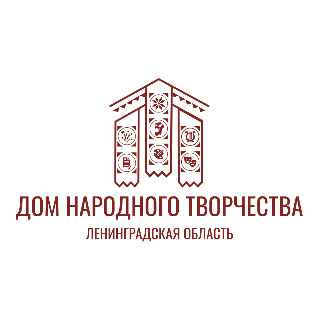 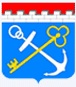 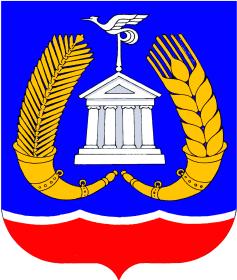 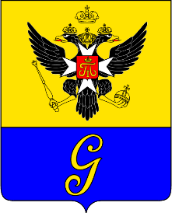 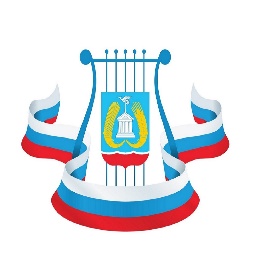 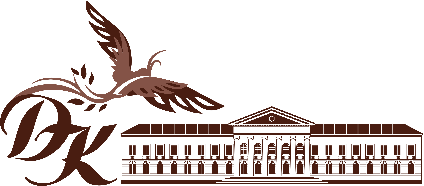 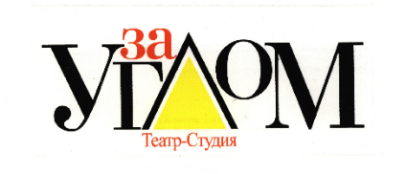 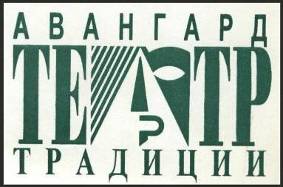 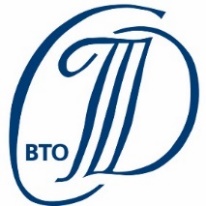 XIII Международный очно-заочный фестиваль-конкурс любительских театров и театров-студий «Авангард и Традиции»12 - 15 октября 2023 годаПОЛОЖЕНИЕВ нашем городе существуют многолетние, устойчивые театральные традиции, которые живут и продолжаются. Начало Гатчинскому любительскому театру положил драматический кружок, созданный в 1936 году. За большие достижения в развитии народного творчества в 1961 году коллективу было присвоено почетное звание «Народный самодеятельный коллектив». В октябре 2023 года Гатчина тринадцатый раз принимает гостей из разных городов России. Город, который не случайно стал местом проведения Международного фестиваля-конкурса любительских театров и театров-студий, с ним с ним связана жизнь многих деятелей искусства и культуры.             Международный фестиваль-конкурс любительских театров и театров-студий «Авангард и Традиции» — это уникальная для жителей Гатчины возможность познакомиться с многообразием театральных форм современного любительского творческого. От классических постановок до смелых новаторских решений.            Искусство театра не имеет границ, а театральный фестиваль – это не только праздник разнообразных форм театральной культуры, но и прекрасный способ общения, обмена опытом, рождения новых совместных проектов.             Мы будем рады видеть Вас и Ваши коллективы на XII Международном фестивале-конкурсе любительских театров и театров-студий «Авангард и Традиции»!Цели и задачи фестиваля-конкурсарасширение сотрудничества в области любительского театрального творчества;сохранение и развитие разнообразного любительского   театрального искусства;повышение профессионализма участников фестиваля-конкурса; создание условий для творческого общения и возникновения партнерских отношений, совместных творческих проектов;выявление и поддержка экспериментального опыта, поисков новых творческих возможностей и театральных форм;привлечение внимания общественности, органов власти, СМИ к проблемам и достижениям любительских театров;пропаганда театрального искусства среди населения города и области.Организаторы фестиваля-конкурса: Комитет по культуре и туризму Ленинградской областиАдминистрация Гатчинского муниципального района Комитет по культуре и туризму Гатчинского муниципального районаГБУК ЛО «Дом народного творчества» МБУ «Гатчинский городской Дом культуры» При поддержкеСоюза театральных деятелей Российской Федерации и Российского центра Международной ассоциации любительских театров (АIТА) Условия проведения Фестиваля-конкурса    В Фестивале - конкурсе могут принимать участие только непрофессиональные театральные коллективы, народные театры, драматические, музыкально -драматические театры, студии при учреждениях культуры, образования, молодежной политики и других организациях.    В конкурсную программу могут быть включены спектакли, театральные композиции, мюзиклы и моноспектакли.     Заявку и демонстрационный материал необходимо предоставить в Оргкомитет фестиваля-конкурса до 30 июня 2023 года по адресу: 188300, Ленинградская область, г. Гатчина, пр.25 Октября, д.1, МБУ «Гатчинский ГДК»  или на электронную почту фестиваля: avangard.gtn@yandex.ru     строго по форме таблицы (Приложение 2) в формате Word    Коллективам, прошедшим отбор на основе предоставленных материалов, высылается официальное приглашение с дальнейшей информацией.  Просим указать фамилию, имя, отчество, должность руководителя, на имя которого будет отправлено официальное Приглашение для коллектива.      УВАЖАЕМЫЕ УЧАСТНИКИ! просим вас подать заявки на участие в четко указанные сроки в связи с необходимостью составления графика выступления коллективов. График выступления коллектива ОБЯЗАТЕЛЬНО согласовывается с организаторами. *В случае превышения лимита количества участников организаторы оставляют за собой право закончить прием заявок до указанного срока.Условия проведения очного Фестиваля-конкурсаДаты проведения: 12-15 октября 2023 годаМесто проведения:   Муниципальное бюджетное учреждение «Гатчинский городской Дом культуры», Россия, Ленинградская область, г. Гатчина, пр.25 Октября, д.1 (далее - Дом культуры).   Для показа спектаклей участникам предлагаются две сцены: главная сцена Дома культуры (зал на 300 мест).           Черный кабинет, стандартная одежда сцены бежевого цвета. камерная сцена Театра-студии «За углом» (зал на 40-50 мест).       Черный кабинет.     Подробные технические параметры сцен (приложение 1)	Условия проведения в заочной форме Фестиваля-конкурса                       (для зарубежных коллективов)Даты проведения: 12-15 октября 2023 годаМесто проведения: фестиваль проходит в заочном (онлайн) формате            Дипломы высылаются в электронном виде на электронную            почту, указанную в заявке.Жюри фестиваля-конкурсаВ состав жюри входят деятели театра, театральные педагоги высших учебных заведений России, представители СТД. По окончании каждого фестивального дня проходят режиссёрские форумы, на которых режиссёры и участники имеют возможность обсудить с членами жюри показанные за день спектакли и поделиться впечатлениями. Критерии отбора спектаклей Продолжительность спектакля до 90 минутКоличество участников до 12 человек (включая режиссера), возраст участников – от 16 летК рассмотрению принимаются спектакли всех форм и жанровОсновным критерием отбора является художественный уровень спектакля.  Предварительный отбор участников фестиваля-конкурса осуществляется Оргкомитетом на основе представленных по форме заявок и демонстрационных материалов (обязательна ссылка на видеозапись спектакля):заявка в формате Word (Приложение 2); видеозапись спектакля;творческая характеристика театральной группы; 2-3 фотографии спектаклясинопсис спектакляафиша спектакля с указанием возрастного ограничения без даты (в «JPG»)Подведение итогов и награждение   Высшая награда фестиваля-конкурса Гран - При - присуждается абсолютному победителю в одной из номинаций. Лауреаты фестиваля-конкурса 1, 2, 3 степени и победители в различных номинациях. Руководителю каждого коллектива вручается благодарственное письмо от Комитета по культуре и туризму Гатчинского муниципального района. Жюри оценивает выбор репертуара, оригинальность режиссерского замысла, художественные средства его воплощения, уровень исполнительского мастерства, сценографии, костюмы, музыкальное оформление.Финансовые условия    Фестивальный взнос – 7 000 рублей с коллектива. Оплата фестивального взноса возможна по наличному расчёту в кассе ДК, а также по безналичному расчету. Расходы театральных коллективов на проезд, проживание и питание осуществляются за счёт отправляющей стороны.   Со стороны оргкомитета возможно оказание информационной помощи по размещению, питанию и экскурсионной программы для участников фестиваля-конкурса.Форма оплаты заочного участия: безналичный расчет.Программа фестиваля-конкурса: Открытие и закрытие фестиваля-конкурса в Концертном зале Гатчинского городского Дома культуры Просмотр и обсуждение спектаклей членами жюри и участниками фестиваля-конкурса – режиссёрский форумПроведение мастер-классов по актерскому мастерству, сценическому движению и речи для участников фестиваля-конкурсаКультурная и экскурсионная программа для участников фестиваля-конкурса (по желанию участников) Контакты для получения дополнительной информации   8 (81371) 2-17-21; адрес электронной почты (e-mail): avangard.gtn@yandex.ru – Смолина Юлия Васильевна, Председатель оргкомитета фестиваля     smolinauv@yandex.ru – Воробьева Наталья Владимировна, администратор фестиваля-конкурса и группы фестиваля-конкурса в контакте https://vk.com/avangard_gtn Тел. 8(813 71) 7-83-91                                                                                                                   Приложение 1                                                                                                                    к ПоложениюТехнические параметры площадок, предлагаемых для показа спектаклей Главная сцена Гатчинского Дома культуры: Чёрный кабинет (3 кулисы, задник, арьер сцены)Глубина сцены - 7,3 м; ширина - 6,4 м; высота - 5,2 м. Авансцена 9,4 м х 2,5 м Одежда сцены: Раздвижной занавес с электроприводом, 3 штанкета с подъёмным механическим приводом, кулисы бежевого цветаЗадник сцены с раздвижным электромеханическим приводом, бежевого цвета Комплект одежды для арьер сцены бежевого цветаПодъёмные механизмы сцены для декораций:3 софита с электромеханическим приводом3 штанкета с электромеханическим приводом6 штанкетов с подъёмным механическим приводомПульт управления электрооборудованием сцены (по протоколу DMX)Пульт управления общим освещением зала («Светогор»)Селекторная связь с гримёрками 6 лючков, вмонтированных в сцену для коммутации дополнительного оборудования (выходы DMX, входы и выходы для подключения звукового оборудования, управляемые димерные розетки и розетки с постоянным током. Возможно подключение оборудования мощностью 380 вольт.Грузовые ворота  2 интермедийных занавеса с электроприводами с дистанционным управлениемЭкран для проектора с электроприводом и дистанционным управлением. Световое и звуковое оборудование сцены: https://yadi.sk/d/sMJuaxlNjJzo9      Механика и одежда сцены: https://yadi.sk/d/RPgaengFjJzsH  Камерная сцена Театра-студии «За углом»Черный кабинет 10м х5м х 3м Пульт управления постановочным освещением Система интеллектуального управления напряжением электросетиПроектор, ноутбукЗвуковое оборудование  * Обязательно со стороны коллективов-участников наличие звукорежиссёра и художника по свету                                                                                                                     Приложение 2                                                                                                                    к ПоложениюЗАЯВКАНа участие в XIII Международном фестивале-конкурсе любительских театров и театров-студий «Авангард и традиции»Название театра: ___________________________________________________ Контакты: (Страна, город, почтовый адрес, телефон, Е-mail): _____________Название спектакля: ________________________________________________ Автор, режиссёр: __________________________________________________ Возрастной ценз спектакля: _________________________________________Время на монтаж декораций:                         демонтаж декораций: _________Продолжительность спектакля: ______________________________________Время необходимое для установки света и звукоаппаратуры: _____________Количество участников: ________; из них мужчин: _______; женщин: ______Технические требования: ____________________________________________Тип сцены: ________________________________________________________ Требования к осветительной аппаратуре: _______________________________Требования к звуковой аппаратуре: ____________________________________Напряжение в электросети: ___________________________________________ Необходимость в декорациях и бутафории: _____________________________Ссылка на видео спектакля ___________________________________________ Для оформления буклета фестиваля необходимо приложить к заявке:- фотографии спектакля 2 шт., - краткая характеристика театра (0,5 стр.),- синопсис спектакля (0,5 стр.) – необходимо,- афиша (без даты) с указанием ограничения по возрасту, в «JPG».       Обязательно «Визитная карточка» театра - для представления коллектива на открытии фестиваля-конкурса (видео визитка) или ссылка на неё.*Заявка предоставляется в формате Word с полностью заполненными пунктами